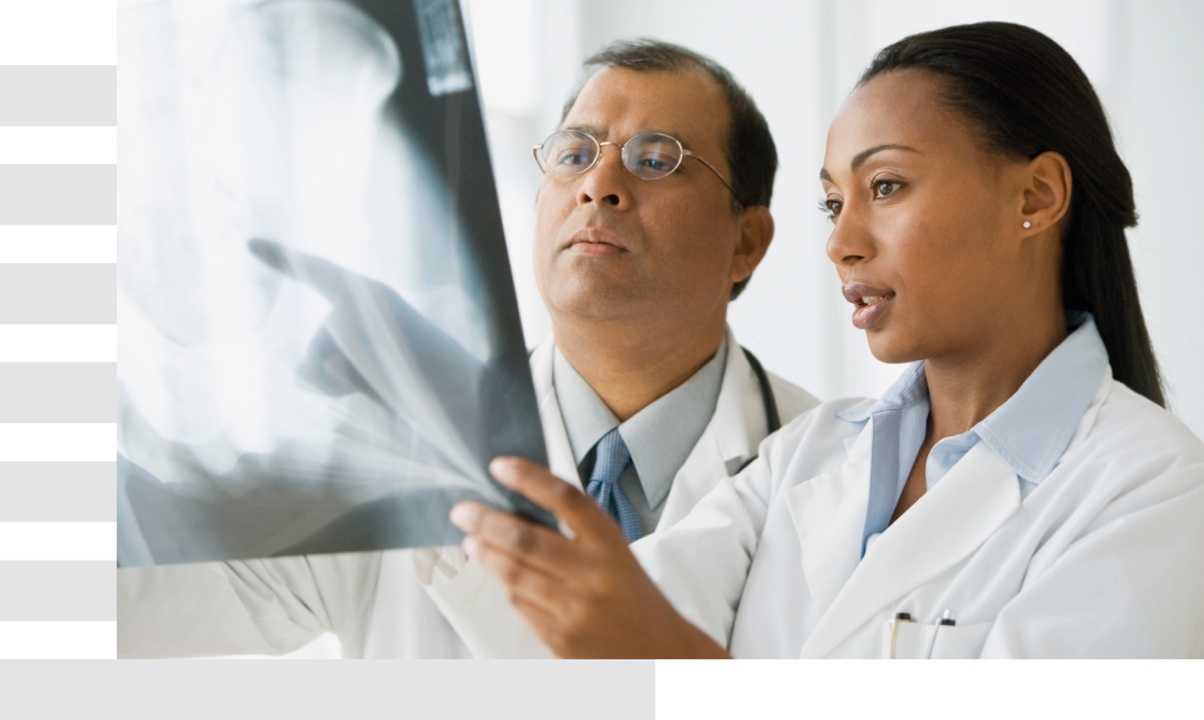 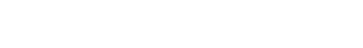 Day 1December 18 , 201808:30Shuttle to the medical centre08:45Welcome and Overview of medical centre, preoperative planningDr Calvo09:001st shoulder arthroscopy surgeryDr Calvo12:30Case studies and Q&A sessionDr Calvo13:30Lunch14:302nd shoulder arthroscopy surgeryDr Calvo18:00Q&A sessionDr CalvoDay 2December 19, 201807:30Breakfast in the hotel08:30Shuttle to the medical centre08:45Preoperative planningDr Calvo09:003rd shoulder arthroscopy surgeryDr Calvo12:30Case studies and Q&A sessionDr Calvo13:30Lunch14:304th shoulder arthroscopy surgeryDr Calvo18:00Q&A sessionDr Calvo